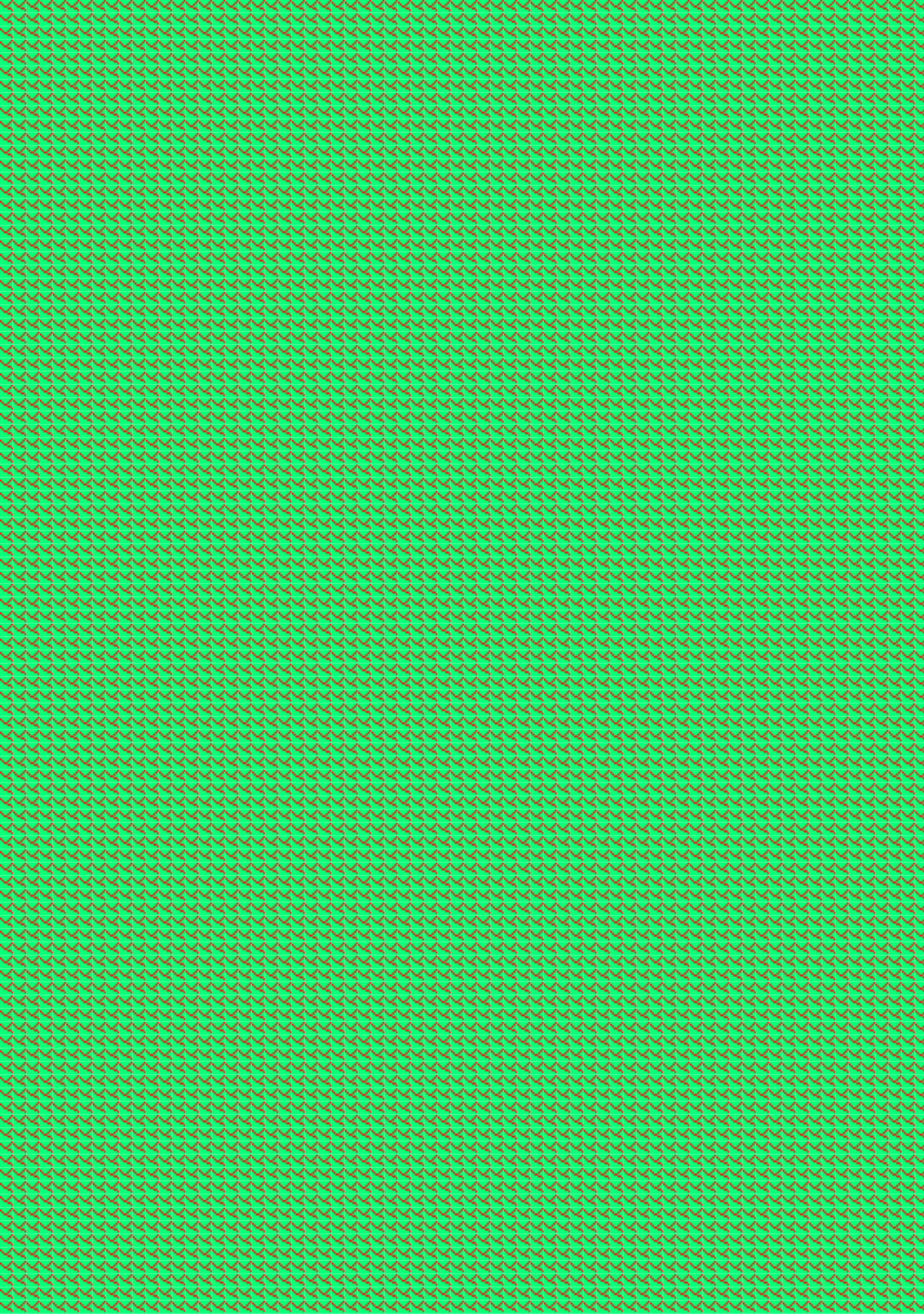 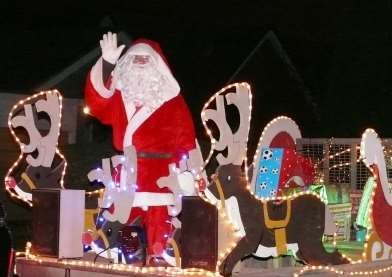 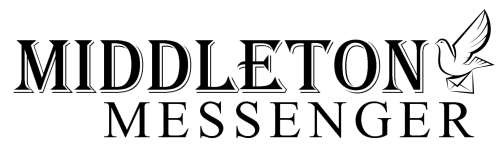 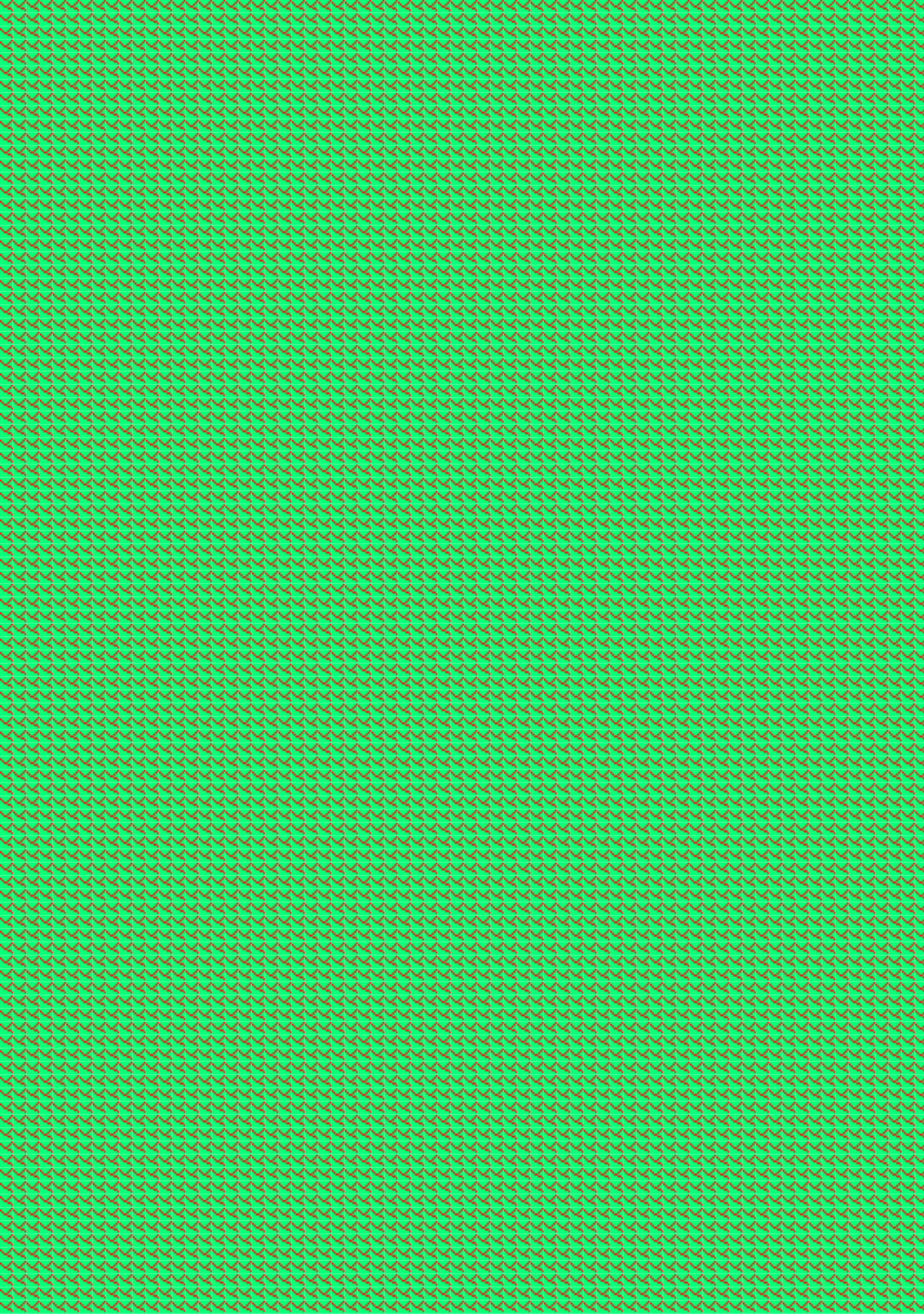 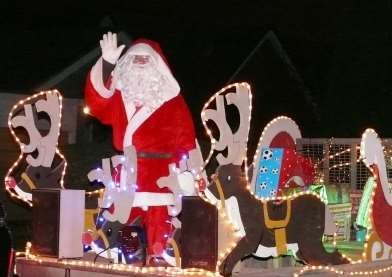 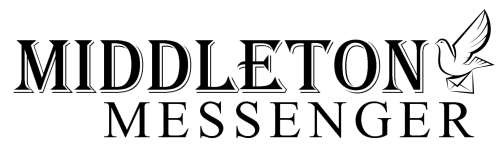 	 	editorial Well, it’s that special time of year again when kids get excited and grown-ups get stressed and all thoughts of sensible behaviour go out the window. But enough about floods, fireworks and pheasants, it’ll soon be Christmas (cheer/groan as you see fit) a time of fun, family and festivities. 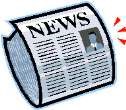 There are a few things going on in the village over the next few weeks which will help bring the village together and which would appreciate our support. You can find details of them in the adverts and announcements in this edition of the Messenger so there is no excuse for missing anything. Many of you will be looking at the list of events and thinking of going out of a sense of duty. Don’t look at it that way, think of it instead as somewhere to have a bit of fun for yourself; any benefit to the community will just be a (very welcome) by-product. My point is that there is all this stuff going on and it would be a shame to miss out on it. One other thing I want to flag up is that the Messenger has now been running for one year and it’s time to review how we’re doing. There is no point in having a village newsletter if it doesn’t cover what the community wants so what do you think? Is there anything we should be covering that we aren’t or are we wasting our time in other areas? Please let us know. 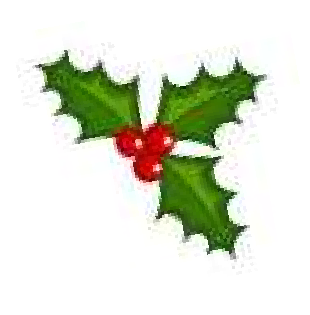 Oh, and one last thing. A few people have approached me recently saying things like, ‘Wouldn’t it be a good idea to have something in the Messenger about [insert topic here]?’ To which my reply has been, ‘That would be great. Write something and we’ll print it.’ My point is that we are here to edit and compile the Messenger and to make sure it goes out each month. We’re not here to write it. Anyway, that’s it for this month so I would like to wish everyone a merry Christmas and a Happy New Year and I’ll see you all in the next issue in February. Cheers, Mike If you have any ideas, comments or complaints (especially complaints) you want to share then send an email to middletonflyer@yahoo.com. Remember, we can’t respond unless we receive your message. 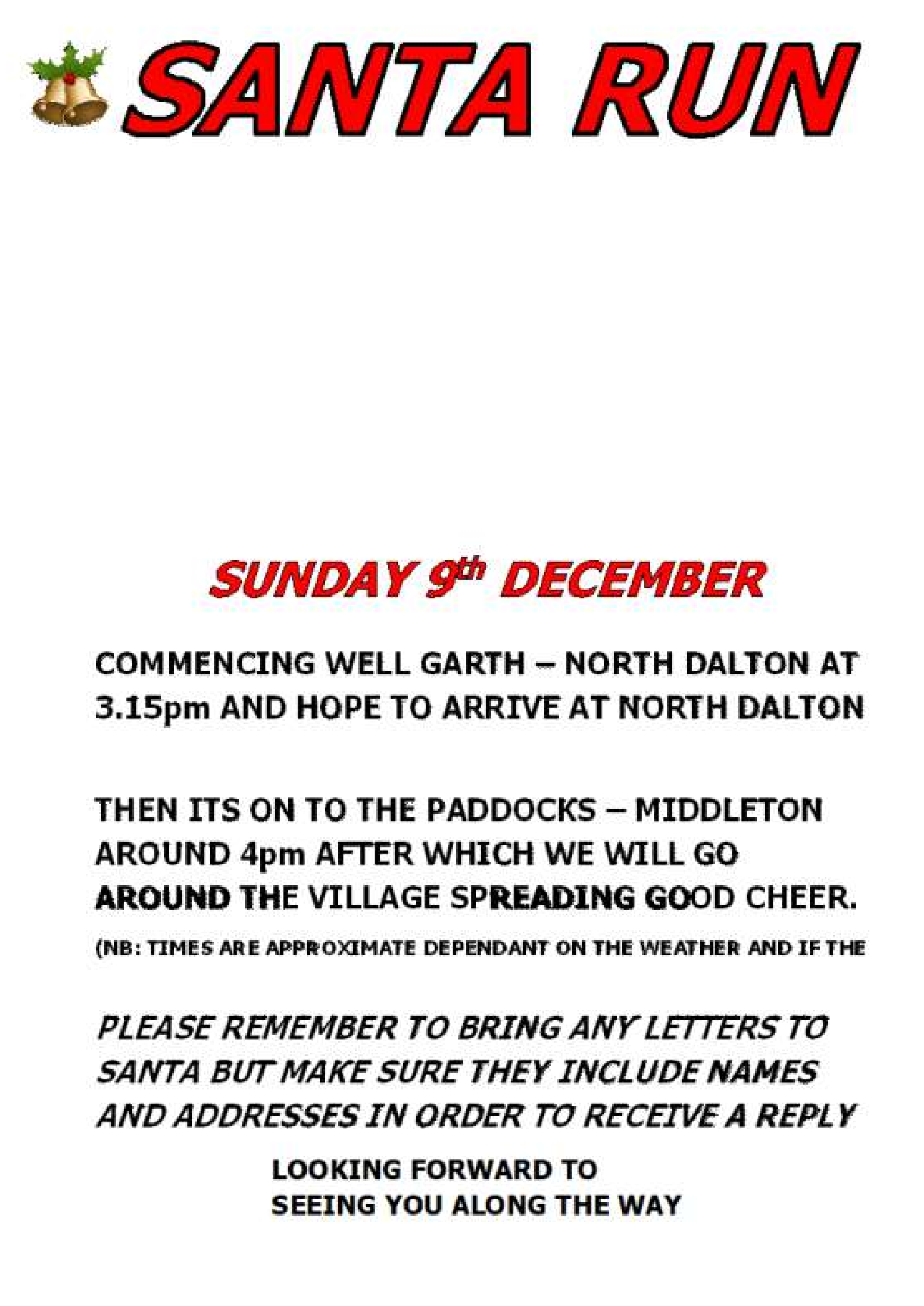 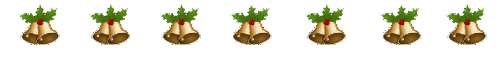 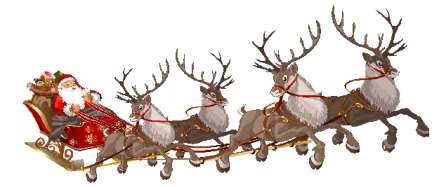 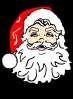 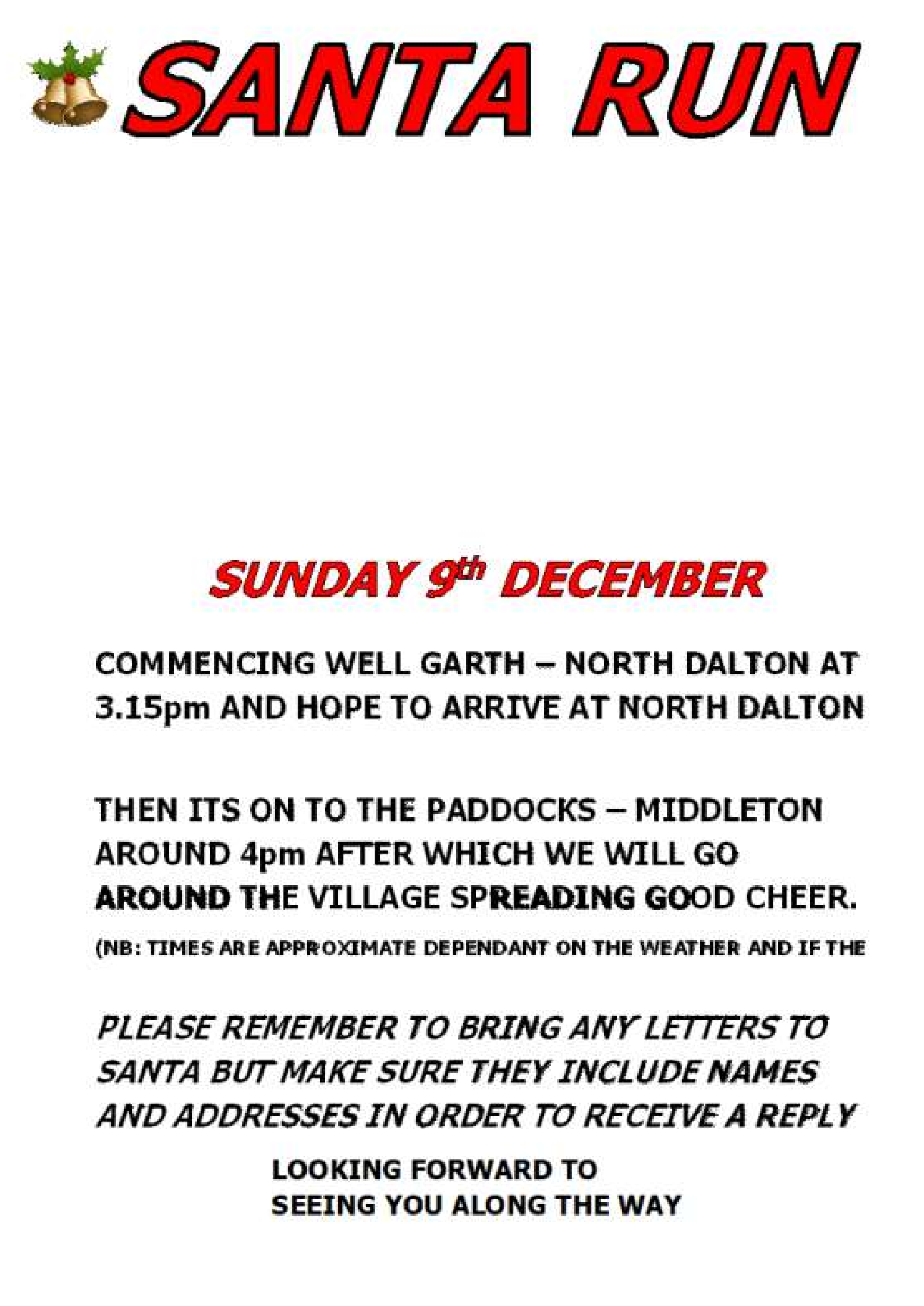 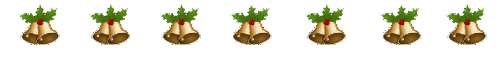 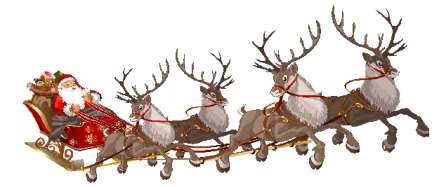 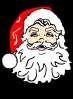 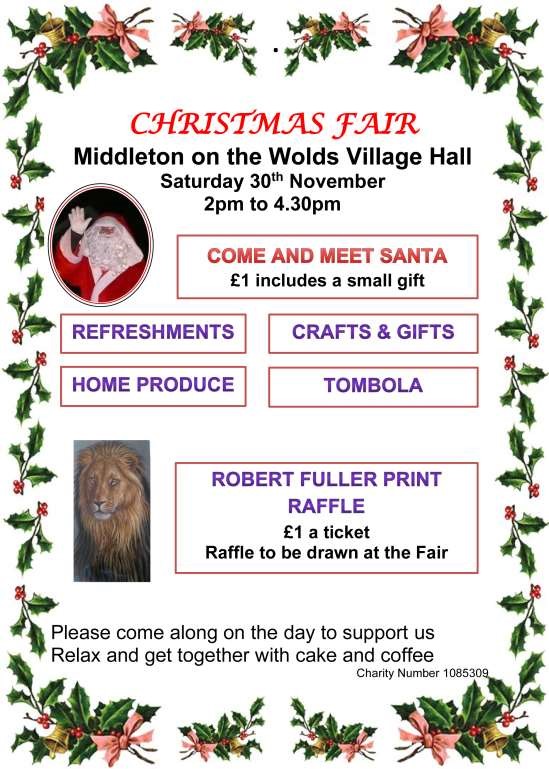 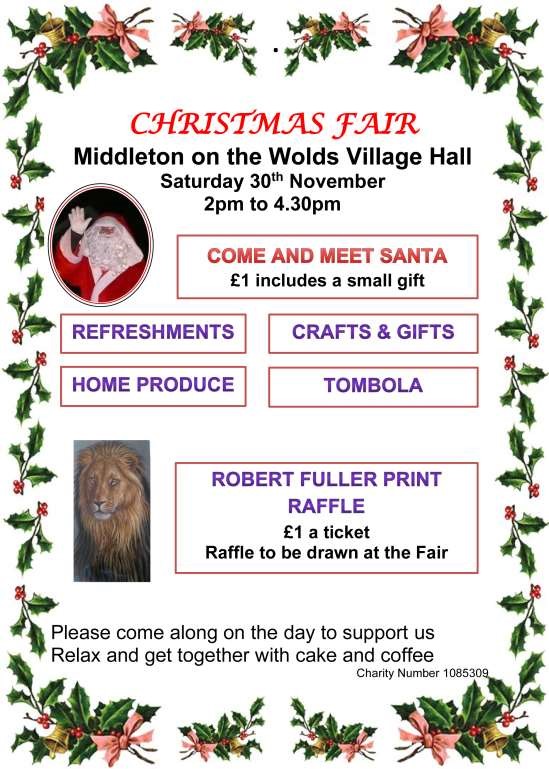 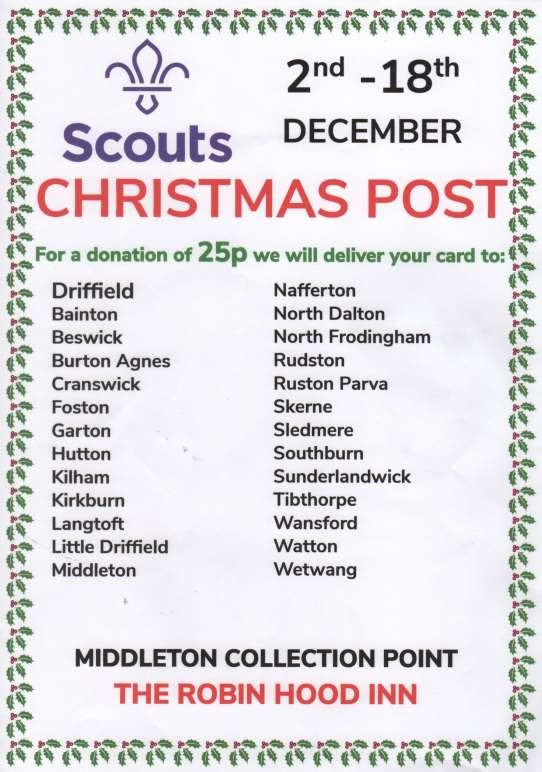 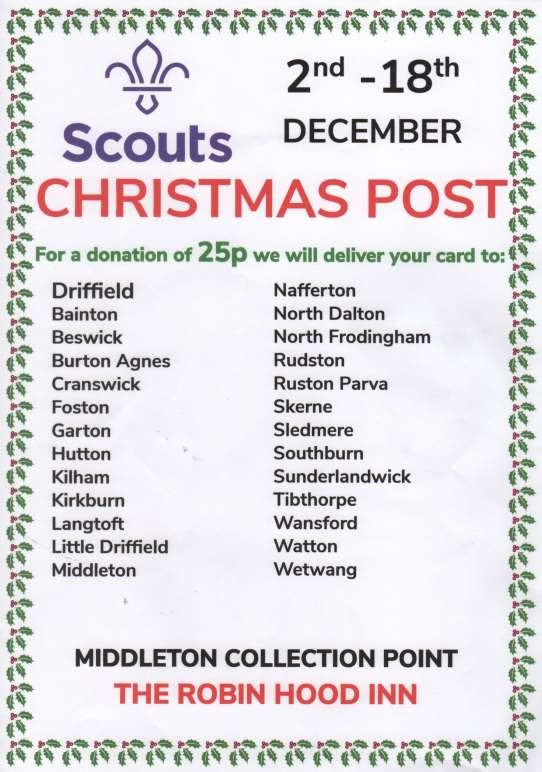 QUIZ PAGE 1 Which programme was transmitted for the last time in 2010 after 37 years What nationality was Christopher Columbus: Italian, Spanish or 2 Portuguese? 3 Which country has more lakes than the rest of the world combined 4 Which politician/rock star used to appear on stage in a coffin? 5 Which Dickens novel features Waxford Squears?  6 In which street is the Bank of England?  7 What was the Iron Lady's maiden name 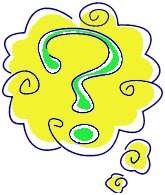 Which is England’s largest national park? What colour is the car on monopoly's free parking space ?  In Cockney slang what does Brown Bread mean Quiz set by Rowland Wooldridge SUDOKU  CHRISTMAS DINGBATS  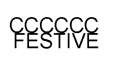 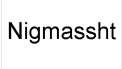 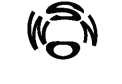 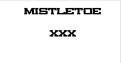 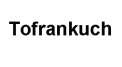 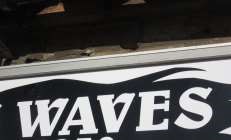 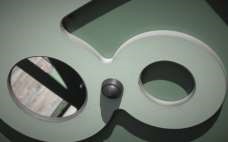 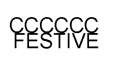 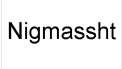 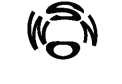 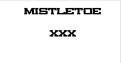 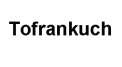 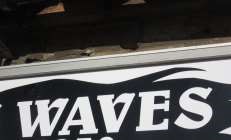 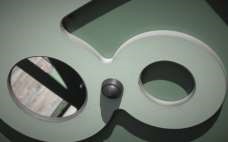 	Photos by Ian Lavender 	All answers on page 23 The wolds METHODIST CHURCH bainton Services for December Services for January 	Sunday 26th   10.30am 	Service at the Wolds Methodist Church,  	 	 	 	 	 	Rev Richard Teal St Andrew’S church Services for December Services for January Race Night A huge and appreciative thank you to the PCC members and friends who worked tirelessly to produce an enjoyable and successful Race Evening on Friday 8th November. The monies raised for St Andrews Church exceeded £850 and was entirely due to the tremendous support of all the guests who attended this event and the generous donations and sponsorship secured by the PCC members. Thank you to you all Betty 	 	A note from your vicar Christmas - finding God in unexpected places 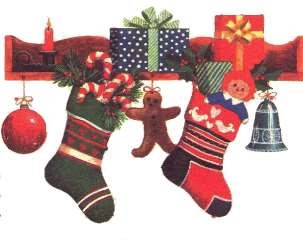 You probably have your own traditions associated with Christmas, which you hold dear and maybe pass on to others in your family. As children my brother and I would find, in the toe of our Christmas stocking, a raw potato – pushed into it were 1 and 2 pence pieces. If we were lucky there would also be a 50pence. It looked a bit like a vegetable hedgehog. My mum had one in her stocking as a child, as had grannie. I don’t know why; it is just a tradition in our family – maybe it is a Lancashire thing!   I now have my own tradition. The scene has to be just right. The Christmas tree lights twinkling, a mug of hot chocolate, feet up on the sofa. Then I settle down to watch my favourite Christmas film, ‘The Bishop’s Wife’ starring Cary Grant and David Niven. David Niven plays the Bishop and Cary Grant is an angel who is the answer to the Bishop’s prayer for help. It is a lovely, gentle film and I never tire of watching it. The Bishop is trying to build a beautiful cathedral to glorify God – or is he? As the story unfolds, we see how the Bishop has lost sight of the things which really matter – his family and the every day needs of those he serves. He is too tied up with important meetings, business and money to see where he and God are really needed – not stuck up on ‘Sanctuary hill’ distant and removed but among the ordinary, everyday lives we all must lead. When the Wise Men were looking for the new born king they first went to a palace because that is where they would naturally expect to find him – but, as we all know he was not there. Instead they found who they were searching for among the noise and muck of a cattle stall at the back of an inn.   This Christmas may you be filled with wonder and joy and surprised by God who can be found in the most unlikely of places. I hope you have a peace filled Christmas. Rev Jane  Congratulations & thanks 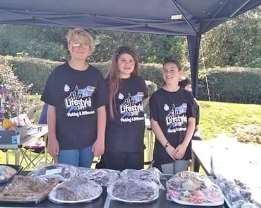 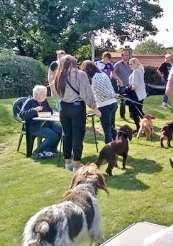 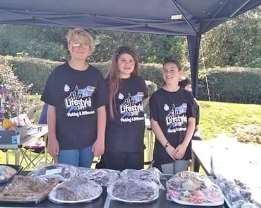 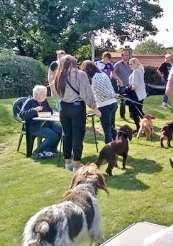 Thank you from the Keenans Jennifer and Peter would like to say thank you for all the lovely sentiments expressed in last month's Messenger. As you can imagine our move has been very hectic but we are slowly getting things sorted out. We have discovered that most of our furniture does not fit into our new lounge.  It's a good excuse to recycle and buy new!  We are enjoying exploring our new neighbourhood and being able to walk to the local shops. Can we again thank friends and neighbours for making our many years in Middleton so enjoyable with special thanks to Betty and Roger.  Local Birds & wildlife Still very much a time of change as I’m writing this: picture a sunny October autumn scene up at the recreation ground with a contented group of pied wagtails pottering around on the football pitch in the sun (thanks Valerie!) and then we move on to geese flying overhead in large numbers for about a week or more, flying north to feed in the morning and back down south, eventually passing over at dusk as the days grew shorter. And now we are into the occasional overnight frost and lots of rain, and the garden birds are getting enthusiastic about visiting the feeders (and the birdbath doesn’t need refilling at all).  At the end of October the ivy flowered on the embankment, and was covered in hoverflies and flies, and I also saw one extremely tattered comma butterfly resting gratefully on a sunny day. Now it’s November and Hazel has reported a huge flock of starlings perched on wires between Middleton and North Dalton – were they a migration from eastern Europe? – and she also saw fieldfares on Warter Road. She definitely earned the Merlin sighting in her garden!  On 9th November I was entranced by 3 goldcrests in the silver birches just inside the wall round Kipling Court, right next to the pavement. They were hopping around and tweeting very softly to each other as they looked for tiny insects and I stood next to them and watched for quite a while as traffic passed by without either me or the cars disturbing them. Lastly Wendy has sent some great pictures of fungi she has seen while walking her dogs In our local woods – would anyone like to identify them? Please send any sightings, comments, observations, mystery objects or general wildlife chat to lavenderbarbara97@gmail.com or text/phone me on 0777 192 7868.  Finally many thanks to everyone who has been in touch through the year – it’s lovely building up a picture of what is going on around the village alongside all us humans! And an extra thanks for the photos and also the comments I have shamelessly lifted and used in the articles! Have a great Christmas, and let’s see what 2020 has to offer! Barbara 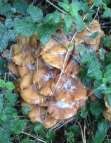 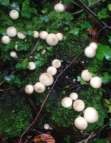 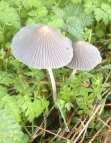 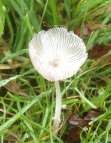 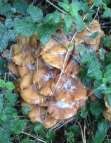 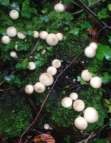 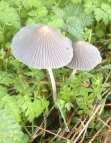 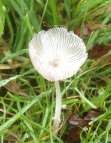 Messenger correspondence Hi Steve Please take a look at the Parish Council page to see how things are progressing. Regards Mike Kelly Parish council news How nice it was to read such a lovely letter to the village hall committee in last month’s newsletter, which was from a village resident saying what a good venue the village hall had been for her birthday party. The committee work hard to maintain the village hall and as the lady said it makes a great venue for parties as well as village group functions / activities. It would be wonderful to see more people use the hall for family parties or people to get involved in organising day / night classes in art, craft, photography etc  and for the village to come together more to support such classes / events. Middleton also has the benefit of another communal building “The Reading Room” which is currently being painted. The building should be considered a valuable asset to the village and it also needs the support of us all. The reading rooms are now being run by a sub-committee under the Parish Council and new committee members are needed, so please contact our parish clerk should you be interested in joining the committee. I would also like to report how pleased the parish council are to see that the grass verge alongside Beverley Road has been cut. This provides a link back to the village from the public footpath through the woods which ends on Beverley Road. I would like to encourage as many people as possible to walk this path in order that we can demonstrate to EYRC that the walk is much appreciated and therefore they will hopefully maintain the grass verge on a regular basis. The Parish Council also agreed to accept a quotation for constructing a new path from Orchard Drive to Greenfield Lane; alongside the play area. This has been requested by several residents, and we are pleased that we are now able to fund this path. The works will be carried out as soon as the contractor can programme the works in; subject to suitable weather conditions. The festive Christmas lights will be going up again this year, decorating the village green which gives the village a warm welcoming feeling for all of us and for those passing through the village. I would like to take the opportunity to wish everyone in Middleton a Merry Christmas and a Happy New Year. 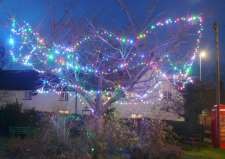 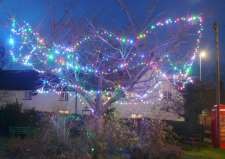 John Eastwood Middleton book group 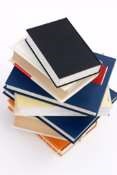 Water for Elephants by Sara Gruen Tells the story of a struggling circus in America during the depression. Jacob, an almost qualified vet has to curtail his studies due to being orphaned. Penniless he jumps a train that is transporting a circus. The novel describes vividly the harshness of life at the time for people and the animals that were their livelihood. The story is related by Jacob in his old age. Some members of the group had seen the film prior to reading the book and considered it to be a somewhat sanitised interpretation.  The Taxidermist’s Daughter by Kate Mosse A dark gothic mystery set in Victorian times. Describes the revenge taken by a young woman on her abusers. Atmospheric description of the Suffolk coastal area and the art of taxidermy. Mixed response from the group in as much as some thought the book too graphic and others found the build up to the final chapter compelling.  Lindsay Next books for discussion: 10th December 	“Union Street” by Pat Barker  	 	 	“Twelve Days of Christmas” by Trisha Ashley 14th January 	“The Reluctant Fundamentalist” by Mohsin Hamid  	 	 	“The Woman in the Window” by A J Finn 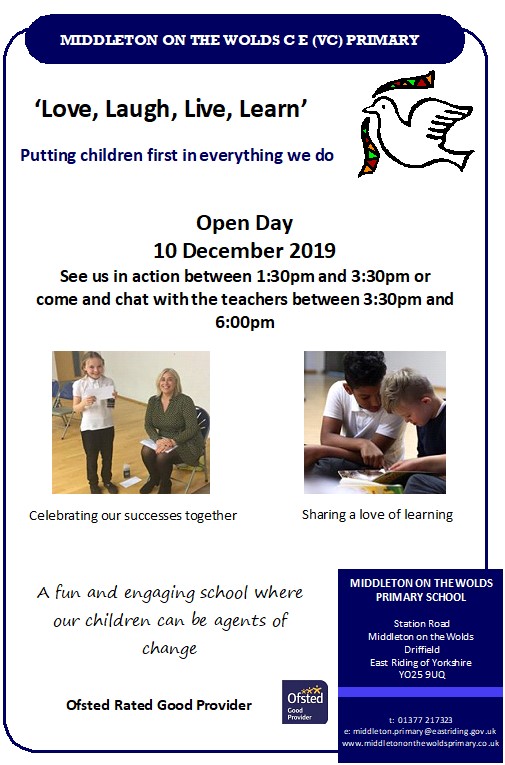 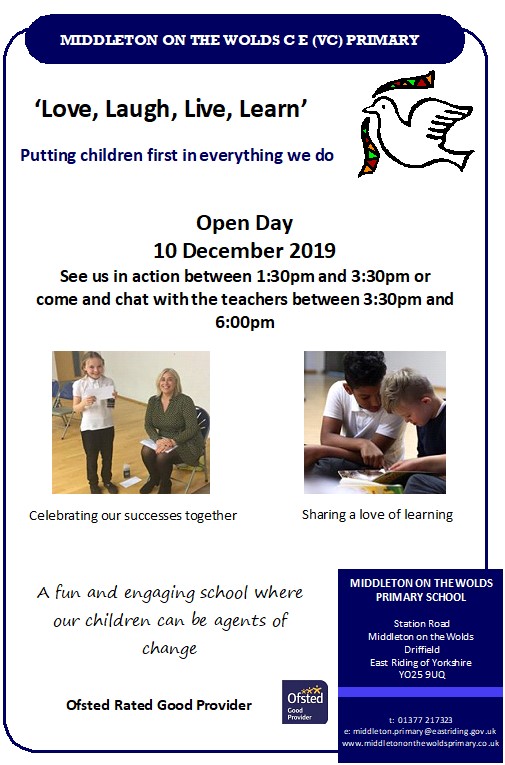 Middleton on the wolds ce ve school Executive Headteacher: Mrs E Harros Station Road, Middleton on the Wolds, Driffield YO25 9UQ E-mail:middleton.primary@eastriding.gov.uk Tel: 01377 217323 Our next clothing collection will be on Thursday 5th December.  Any unwanted clothes, shoes, handbags, hats, scarves, jewellery, belts or cuddly toys can go in the 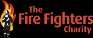 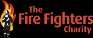 collection.  The heavier the collection, the more money that is raised for school, so please save all unwanted items for us. 10p per kilo also goes to The Fire Fighters Charity. Senior Citizens Tea Our Senior Citizens Tea will be held on Friday 6th December, 2:003:15pm.  All are welcome to come and meet our pupils, be entertained by them with Christmas songs and experience the children serving you with tea and cakes! Carol Service On Tuesday 10th December at 6.00pm at BAINTON church it is our Christmas Carol service.  All are very welcome to attend. Nativity & Christmas Play Our Foundation Stage & Key Stage 1 Nativity play will take place at 1:15pm on Wednesday 18th December in the school hall, followed by our KS2 Christmas play which takes place 2:00-3:00pm.  Come and be entertained by the children whilst enjoying a mince pie! Middleton Minis Our parent, carer, baby and toddler group runs from 1:30 to 3:30pm every Tuesday afternoon (term time only) at Middleton on the Wolds primary school. Drop in for 20 minutes or the full 2 hours.  We look forward to seeing you.   On-going Collections On-going Collections – We collect used stamps, batteries, printer cartridges and mobile phones.  Thank you. We break up for Christmas on Friday 20th December and return to school on Tuesday 7th January. Thank you for all of the support that we have received throughout 2019. All staff and pupils at Middleton School wish you all a very Merry Christmas and a Happy New Year. Middleton on the Wolds Nursery At Middleton on the Wolds CE (VC) Primary School  Providing education for 2, 3 and 4 year olds Monday - Friday.   	We accept the Government’s childcare vouchers for up to 30 hours of free provision for 3 year olds (conditions apply)  	Additional sessions can be purchased for £13.50 per session for 3 year olds and £15.75 for 2 year olds.    	Lunchtime sessions are £1.75 (free if children attend for the whole day) with the option to purchase a school meal for £2.40.  	Children are welcome in the term after their 3rd birthday for funded places. For further details, please contact: Heather Measom or Sharon Stone Email: middleton.primary@eastriding.gov.uk Tel: 01377 217323 Village hall news There is still chance to buy raffle tickets (just £1 each) for the limited edition print donated to us by the artist Robert Fuller or, as a second prize, a large desk diary full of his pictures for us to raffle.  You can buy tickets for these from any of the committee members or contact Sharon on 217254 or sroe.general@gmail.com.  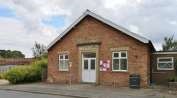 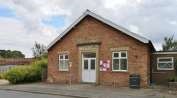 The draw will take place at the Christmas Fair on the afternoon of Saturday 30th November. We look forward to seeing many of you for refreshments and stalls at our Christmas Fair with the usual guest appearance of Father Christmas.  He  will be switching on the Village Green Christmas lights following the fair. 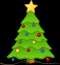 Don’t forget that you can hire the Village Hall for only £8 per hour or at a reduced rate of £28 for 4 hours and £50 for a day.  To enquire please ring me on 219500 or email lyndennis456@gmail.com. Recipe of the month Mincemeat and 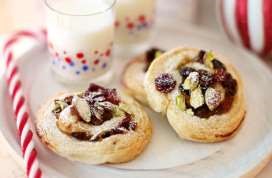 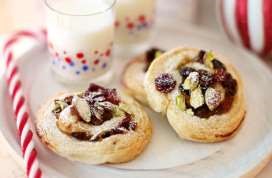 Cranberry        Puff Swirls Ingredients      to make approx 30             or                  larger quantity approx 40 · 50g dried cranberries, roughly chopped (plus 2tbsp extra to sprinkle) 80g · 50g pistachio nuts, finely chopped (plus 2tbsp extra to sprinkle) 	80g · 200g mincemeat  	 	 	 	 	 	 	 	300g · 1tsp ground cinnamon  	 	 	 	 	 	 	1 1/3 tsp · 2tbsp clear honey  	 	 	 	 	 	 	 	2 ½ tbsp · plain flour for dusting · 1 x 375g pack ready-rolled puff pastry 	 	 	 	 	500g · icing sugar Each serving contains 153 calories, 12g sugar, 8g fat, 2.5g saturates and 0.2g salt. Method Mix the cranberries, pistachio nuts, mincemeat, cinnamon and honey together and set aside. Lightly flour a work surface, then roll the pastry out to a rectangle 33 x 25cm, 13 x 10inch (larger quantity – 43 x 25cm, 17 x 10 inch). Spread the cranberry mixture evenly all over the pastry. Roll up the pastry from the short end into a tight roll (like a Swiss roll). Place on a non-stick baking sheet and freeze for 12-15 minutes. Preheat the oven to gas 7, 220ºC, fan 200ºC. Remove pastry from the freezer and cut into 1cm (½in) slices. Arrange on non-stick baking sheets, spaced well apart. Cook on the top shelf for about 15 minutes or until risen and golden brown.  Do not over-bake. Sprinkle over the reserved chopped cranberries and pistachios. Cool and dust with icing sugar. Serve warm or at room temperature. LOCAL HISTORY THE  READING  ROOM 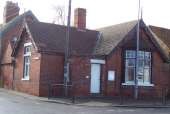 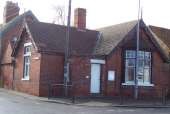 When Colonel Brooksbank provided the village with a Reading Room in 1897 it was a timely acknowledgement of the progress of literacy since compulsory education was introduced in 1880.  That is not the whole story of course because Methodism with its emphasis on the reading of scripture and Friendly Society activity had given certain  people of the village a growing confidence with written material. Nationally business men were keen to exploit the growing market for the printed word by providing the expanded reading public with popular material including puzzles and competitions together with news items written in an entertaining and easily digestible form, in other words the forerunner of today's tabloid press. On the local scene newspapers such as the Driffield Times and the Beverley Guardian increased their coverage of local happenings and with distribution aided by the railways, it was in fact a golden age for local reporting. In August 1899 the parish magazine reported "The annual meeting of the Middleton Reading Room was held on Friday June 23rd, Colonel Brooksbank in the chair.   After the minutes and balance sheet had been read by the secretary, Mr Phillips, he appointed to serve on the committee the Rev. J. Hare, Messrs H. Simpson, Railton, Towse and George Eastwood; and the members elected Messrs H. Simpson, D. B. Soanes, W. O. Railton and J. Shipley.  The Rector then proposed a vote of thanks to Col. Brooksbank for his generous gift of the Reading Room to the parish, and assured him that it was much appreciated by the members, Mr. Eastwood seconded this, and it was carried unanimously. At the first meeting of the new committee it was decided that in future the subscription of members should be as follows:- Yearly members 4/- payable in advance; quarterly members 1/6 a quarter.  The committee hope that all members will become yearly members". At the Village Feast held by the Foresters in that year the Reading Room was included in the toasts which were a feature of those festivities. On the 30th March 1901 the Driffield Times reported "an addition of 50 volumes has just been made to the library in connection with the Village Reading room at Middleton.  Towards the cost of this addition the committee received a donation from Colonel Brooksbank of the Hall".  It would be nice to know the titles of some of the books and their subsequent fate. As a mark of its fame as a village landmark before the First World War a local newspaper had a column by "Paul Pry" entitled "Middleton - Heard at  Reading Room Corner" which contained snippets of local information often of a barbed character.  In 1913 Kelly's Directory listed Miss Constance Wood as secretary and a report for the Hull Times in 1914 stated that "several newspapers are taken".  The building, which as Waters Appleton recalled to a journalist in 1929, was on the site of 6 thatched cottages and contained a library which was kept under lock and key with books only issued on one day a week.  There was also a billiard table, much used by the village doctor, Ernest Clements, an active man who played a big part in village affairs.  Membership was strictly confined to males who could as Jack Bentley  recalled  join at the age of 16 but were expected to remain silent when games were being played. During the Second World War it was a popular venue particularly for card games but for some years its fortunes went into decline.  It was reported in the Parish Magazine in 1960 that the Rector, the Rev E. Winter, had made a number of unsuccessful attempts to revive its fortunes  and that year a Reading Room and Youth Group committee were formed. Over the years the building had deteriorated and in 2006 Madelaine Dewar and Janet James worked hard to secure grants to enable refurbishment of both the Reading Room and Village Hall.  The Reading Room remains a useful venue for smaller activities such as Parish Council meetings, coffee mornings, interest groups and of course, elections. Geoff Wisher 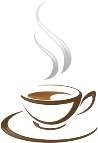 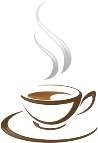 LOCAL CONTACTS Bell Ringing 	 	 	 	Chris Atkin  	217285 Book Group/Middleton Movers  	Lyn Dennis  	219500 Bowls Club  	 	 	 	Rob Bradley 	217435 Country Women’s Association  	Christine Johnson 217374 First Responders  	 	 	Chris Brent  	219469 Line Dancing 	 	 	 	Pat Pottage  	217516 Methodist Chapel  	 	 	Miss P Hodgson 	217426 Middleton Messenger 	 	 	Mike Kelly  	07713 620912  	 	 	 	 	 	Lyn Dennis  	219500 Middleton Womblers 	 	 	Andrew Naylor 	219072   Parish Clerk  	 	 	 	Sandra Morrison 01262 470496 Reading Rooms 	 	 	 	Kath Bentley 	217456 Recreation Club 	 	 	 	Dave Newlove 	07901 833784 St Andrew’s Church 	 	 	Rev Jane Anderson219471 St Andrew’s Church Warden 	 	Roger Lowe  	217656 Table Tennis 	 	 	 	Louise Newlove 	217801 Village Hall  	 	 	 	Lyn Dennis  	219500 Village History 	 	 	 	Geoff Wisher 	217517 NEWS FROM OUTSIDE MIDDLETON Gerry Graham Touring Pantomime 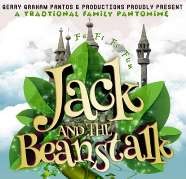 Jack and the Beanstalk Lund Village Hall Friday 13th December Doors open 19.00 £11 adults, £7 under 12’s (Special family tickets available- 1 adult + 1 child£16; 2adults 2 children £32) Bar, ices, teas, coffees, cakes Call 01377 217776/219598 or from Beverley Tourist Info. These touring pantomimes have their scripts updated each year making them topical, relevant & funny, All of these pantomimes feature a great musical score using current chart hits and custom songs written especially for our pantomimes. A great (oh yes it is!) hilarious, panto for all the family with the famous Jack and the Bean stalk storyline. A  six  - actor professional performance with full scene changes What a great way for all the family to start the exciting build up to Christmas. Don’t miss this, come and hiss and boo at the villains and help the good guys with a cheer or two!  A sing along and laughter guaranteed!  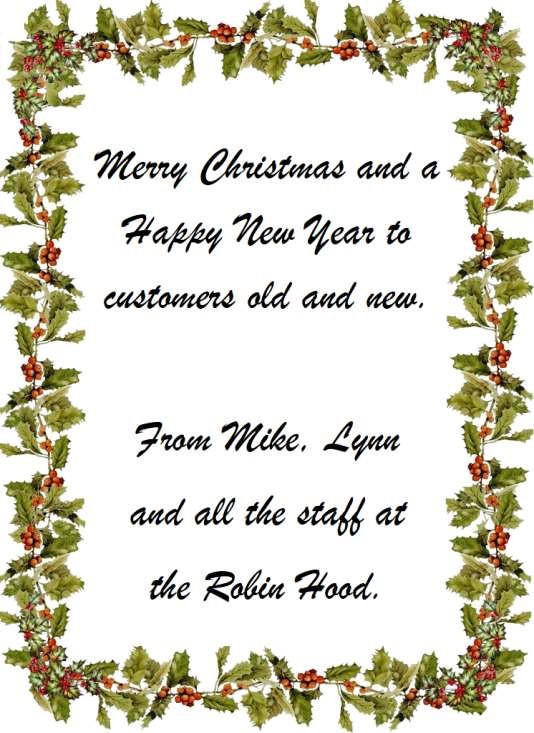 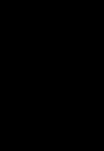 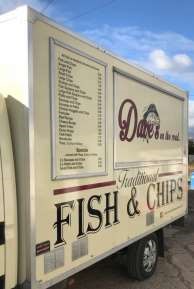 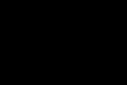 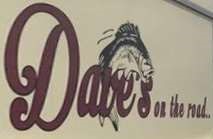 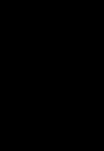 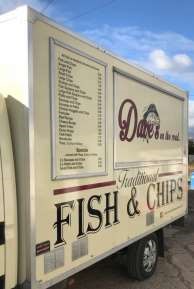 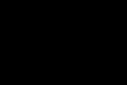 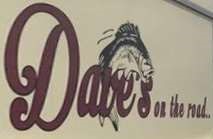 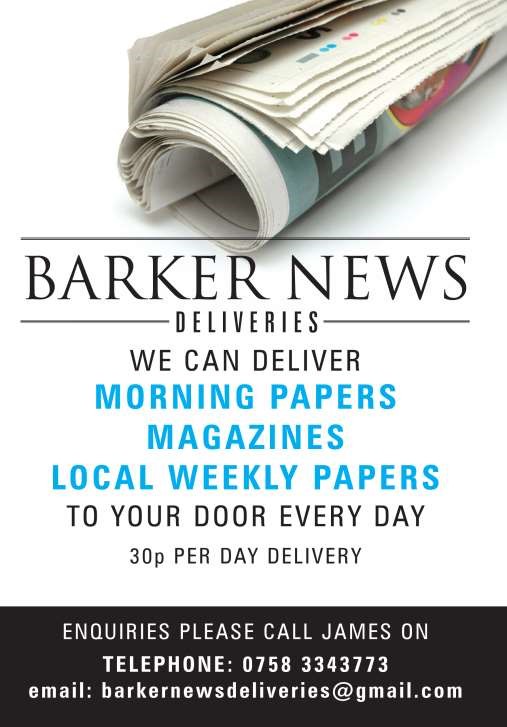 Advertisement 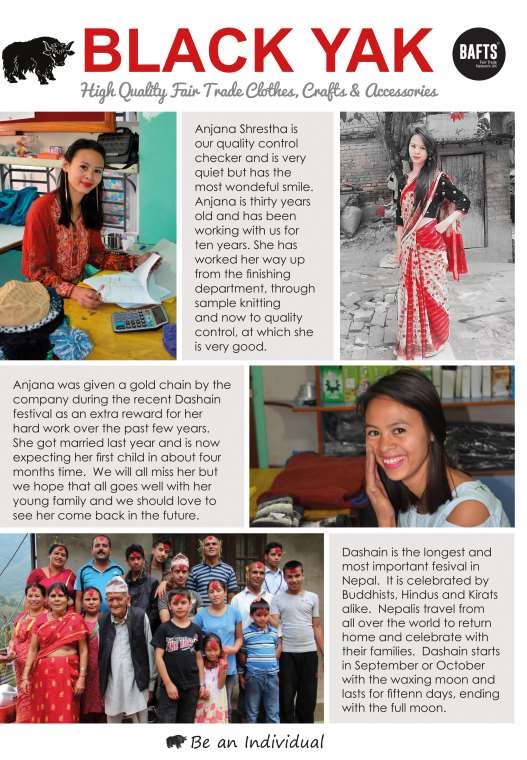 Regular group activities Weekly Groups Monday 	Coffee Morning  10.00am  	 	Reading Rooms (Except when there is a Village Lunch  -  see below) Monday Pilates  6.00-7.00pm Village Hall Tuesday Table Tennis 6.00-7.30pm Village Hall Wednesday Line Dancing  	7.30-9.00pm  	Village Hall Thursday 	Middleton Movers 2.00-3.30pm 	Village Hall Thursday 	Pilates 	 	7.00-8.00pm  	Village Hall December 2 	Village Lunch 	 	 	12.15pm 	Robin Hood Inn 2 	Parish Council 	 	 	7.00pm 	Reading Rooms Middleton Womblers 	 	10.00am 	Lime View Country Women’s  	 	6.30pm 	Robin Hood Book Group  	 	 	2.00pm 	Village Farm 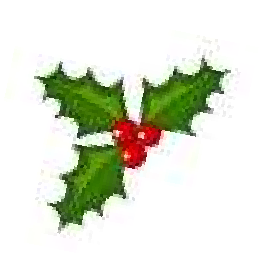 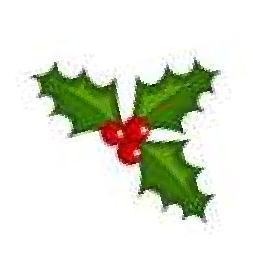 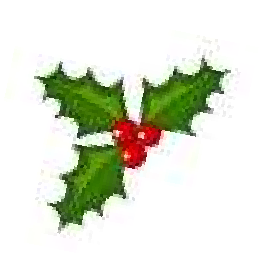 Village Hall Committee  	7.30pm 	Village Hall Bell Ringing 	 	 	7.30pm 	St Andrew’s Church 21 	Charity Coffee Morning  	10.00am 	Reading Rooms  January 6 	Parish Council 	 	 	7.00pm 	Reading Rooms 8 	Bell Ringing 	 	 	7.30pm 	St Andrew’s Church Middleton Womblers 	 	10.00am 	Lime View Village Lunch 	 	 	12.15pm 	Robin Hood Inn Book Group  	 	 	2.00pm 	Station Road 14 	Village Hall Committee  	7.30pm 	Village Hall 16 	Country Women’s  	 	7.30pm 	Reading Rooms  18 	Charity Coffee Morning  	10.00am 	Reading Rooms  22 	Bell Ringing 	 	 	7.30pm 	St Andrew’s Church  LOCAL CONTACTS See page 22 for details NEXT COPY DATE 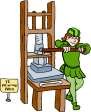 14th January Welcome to this double edition of the Messenger.  The reason for combining the 2 months is to avoid problems with producing, printing  and delivering the magazines in the busy Christmas period. I  have tried to include all of the services and events for the 2 months so please keep it to hand for the next 9 weeks. Please send your articles and advertisements for the next  Messenger by email at middletonflyer@yahoo.com or, if you are not online, you can pop them through my door.  If you don’t get an acknowledgement from me please get in touch. Wishing you a warm and festive Christmas 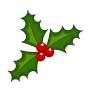 & all the best for 2020 Lyn   4 The Paddocks   219500 NEXT COPY DATE 14th January Welcome to this double edition of the Messenger.  The reason for combining the 2 months is to avoid problems with producing, printing  and delivering the magazines in the busy Christmas period. I  have tried to include all of the services and events for the 2 months so please keep it to hand for the next 9 weeks. Please send your articles and advertisements for the next  Messenger by email at middletonflyer@yahoo.com or, if you are not online, you can pop them through my door.  If you don’t get an acknowledgement from me please get in touch. Wishing you a warm and festive Christmas & all the best for 2020 Lyn   4 The Paddocks   219500 NEXT COPY DATE 14th January Welcome to this double edition of the Messenger.  The reason for combining the 2 months is to avoid problems with producing, printing  and delivering the magazines in the busy Christmas period. I  have tried to include all of the services and events for the 2 months so please keep it to hand for the next 9 weeks. Please send your articles and advertisements for the next  Messenger by email at middletonflyer@yahoo.com or, if you are not online, you can pop them through my door.  If you don’t get an acknowledgement from me please get in touch. Wishing you a warm and festive Christmas & all the best for 2020 Lyn   4 The Paddocks   219500 ADVERTISING COSTS for the Messenger  	Rates 	Month 	Year 	Whole Page 	£25 	£150 	1/2 Page 	£15 	£100   	1/3 Page 	£10 	 £60 Full colour  -  Print run 500 copies   Contact: Tina 01377 217242, middletonflyer@yahoo.com Sunday 1st   	 No morning service Sunday 1st  3.00pm Service at the Wolds Methodist Church, Advent  Praise led by Rev Robert Amos and Mr Andrew  Barraclough Sunday 8th   10.45am United service at St Andrews Church Middleton Sunday 15th  10.30am Service at the Wolds Methodist Church,                   Rev Robert Amos, Holy Communion Sunday 22nd  10.30am United Carol Service at St Andrews Church,  Bainton Sunday 29th   10.30am Service at the Wolds Methodist Church,  	 Mrs Liz Ward and Miss Rosemary Newlove Sunday 5th  10.30am Service at the Wolds Methodist Church,  	 Mr Alan Moir Sunday 12th  10.30am United service at the Wolds Methodist Church,  Mr Stephen Byass Sunday 19th  10.30am Service at the Wolds Methodist Church,                   Dr Peter Nelson      CHARITY COFFEE MORNINGS will be held in the Reading Rooms on Saturday 21st December & 18th January from 10.00am All are welcome for tea/coffee and teacake plus a raffle in aid of Guide Dogs for the Blind (December) & Parkinsons (January) Sunday 1st   10.30am Holy Communion , Rev’d Cathryn Conner Sunday 8th   10.45am Joint Holy Communion, Rev’d Jane Anderson 	Note time Sunday 8th     2.00pm Sykes Masonic Lodge, annual service of lessons & carols. All most welcome to come and singcarols. Sunday 15th   10.30am Holy Communion, Rev’ Ruth Canon Kate  Goulder Sunday 22nd  10.30am Holy Communion, Rev’d Ruth Newton 	 Tuesday 24th   4.00pm Christingle service, Rev’d Canon Kate Goulder Tuesday 24th  10.00pm Midnight in Bethlehem Holy Communion,  	 	 	 	Rev’d Jane Anderson.  Followed by mince pies  	 	 	 	& mulled wine. Sunday 29th  10.00am 	Benefice HC at Bainton Tuesday 24th  10.00pm Midnight in Bethlehem Holy Communion,  	 	 	 	Rev’d Jane Anderson.  Followed by mince pies  	 	 	 	& mulled wine. Sunday 29th  10.00am 	Benefice HC at Bainton Sunday 5th   10.30am Holy Communion , Rev’d Cathryn Conner Sunday 12th   10.30am Joint worship at Wolds Methodist Church  Sunday 19th   10.30am Holy Communion, Rev’ Ruth Canon Kate  Goulder Sunday 26th  10.30am Holy Communion, Rev’d Ruth Newton Tuesday 28th 10.30am Coffee Break Praise, Rev’d Jane Anderson Hi Mike  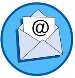 Walkway from Orchard Drive to Greenfield Lane Just an email to try and get an update on the above. It is now some weeks since we were told that the contract to do this had been given, but we are now into November and as yet nothing appears to have happened. I am extremely disappointed, as we are now into the very season that we need a good safe access past the children’s play ground, that no progress has been made. I realise that businesses have to plan new jobs into their schedule, but I think this project is now being stretched out in terms of a reasonable time to organise and complete. I look forward to your response........ Cheers  Steve R Johnson Orchard Drive Resident. 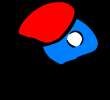 TABLE TENNIS in the Village Hall on Tuesday evenings  6.00-7.30 pm Adults £2.00  Children £1.50 All are welcome - any age, any ability Children under 16 need to be accompanied by an adult Contact Louise on 217801 for more information  Contact:  Lyn Dennis  219500  lyndennis456@gmail.com  VILLAGE LUNCH 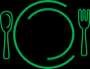 THE ROBIN HOOD INN Monday 13th January 12.15 for 12.30pm If regulars are unable to attend please contact Lynn Wooldridge on 217457 by Friday 10th January.  Anyone wishing to come for the first time is most welcome and should contact Lynn to book a meal. VILLAGE LUNCH THE ROBIN HOOD INN Monday 13th January 12.15 for 12.30pm If regulars are unable to attend please contact Lynn Wooldridge on 217457 by Friday 10th January.  Anyone wishing to come for the first time is most welcome and should contact Lynn to book a meal. VILLAGE LUNCH THE ROBIN HOOD INN Monday 13th January 12.15 for 12.30pm If regulars are unable to attend please contact Lynn Wooldridge on 217457 by Friday 10th January.  Anyone wishing to come for the first time is most welcome and should contact Lynn to book a meal. VILLAGE LUNCH THE ROBIN HOOD INN Monday 13th January 12.15 for 12.30pm If regulars are unable to attend please contact Lynn Wooldridge on 217457 by Friday 10th January.  Anyone wishing to come for the first time is most welcome and should contact Lynn to book a meal. 